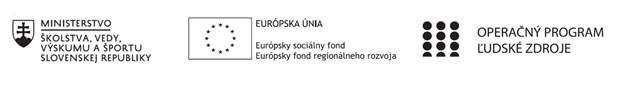 Správa o činnosti pedagogického klubu Prioritná osVzdelávanieŠpecifický cieľ1.1.1 Zvýšiť inkluzívnosť a rovnaký prístup ku kvalitnému vzdelávaniu a zlepšiť výsledky a kompetencie detí a žiakovPrijímateľStredná priemyselná škola stavebná a geodetická, Drieňova 35, 826 64 BratislavaNázov projektuZvýšenie kvality odborného vzdelávania a prípravy na Strednej priemyselnej škole stavebnej a geodetickejKód projektu  ITMS2014+312011Z818Názov pedagogického klubu Klub matematickej gramotnostiDátum stretnutia  pedagogického klubu14.3.2022Miesto stretnutia  pedagogického klubuSídlo školyMeno koordinátora pedagogického klubuMgr. Miroslava SíthováOdkaz na webové sídlo zverejnenej správyhttps://stav-geo.edupage.org/Manažérske zhrnutie:krátka anotácia, kľúčové slová úlohy, výber úloh, Na stretnutí sa riešilo zadávanie úloh pre žiakov so ŠVVP.Hlavné body, témy stretnutia, zhrnutie priebehu stretnutia: Téma : Výber úloh s primeranou náročnosťou, prispôsobenie úloh žiakom so ŠVVPMedzi VPU, s ktorými sa najčastejšie stretávame pri vyučovaní matematiky sú :dyslexia - vývinová porucha čítania 
dysgrafia - vývinová porucha písania
dysortografia - vývinová porucha pravopisu
dyskalkúlia - vývinová porucha počítaniaPri práci so žiakmi využívame nasledovné úpravy:Nahradiť písomnú formu odpovede ústnou alebo opačneČas naviac pri písomných aj ústnych skúškach, malé krokyZvážiť formu skúšania (ústne alebo písomné)Zníženie počtu riešených úlohPoužívanie pomôcokMožné je využívanie všetkých metód, prostriedkov a pomôcok v prospech žiaka, slúžiacich na motiváciu, vzbudenie záujmu o aktívne prekonávanie prekážok pri zvládnutí predmetu, podporujúcich sústredenie, rozvíjajúcich čitateľské zručnosti a pamäťové schopnostiOpakované prepočítavanie príkladovIndividuálny prístup – je obmedzený počtom žiakov v triedeMatematika - odporúčaniapoužívanie kalkulačky; príp. iných pomôcok uľahčujúcich prácu;
výsledky, ktoré žiak dosahuje týmto spôsobom sa posudzujú rovnocenne s výsledkami ostatných žiakov pri bežných podmienkachuprednostňovať ústne preverovanie vedomostí v matematike pred písomnýmposkytovať dostatok času na riešenie úlohynedávať časovo limitované úlohytolerovať používanie názoru (podľa potreby študenta kalkulačka, tabuľky, vzorové príklady ap. )pri previerkach prispôsobiť počet a náročnosť príkladov schopnostiam žiaka (znížiť nároky aj počet úloh)pred písomným alebo ústnym skúšaním poskytnúť analogické príklady na domácu prípravutolerovať znížené pracovné tempopozitívne oceňovať aj malé úspechy a pokroky v oblasti matematiky Závery a odporúčania:Vo  vyučovacom procese zohľadňovať individuálne potreby žiakov.  .Vypracoval (meno, priezvisko)Mgr. Miroslava SíthováDátum14.03.2022PodpisSchválil (meno, priezvisko)Ing. arch. Darina SojákováDátum14.03.2022Podpis